Об утверждении плана  мероприятий по участию в профилактике терроризма и экстремизма, а также минимизации и (или) ликвидации последствий проявлений терроризма и экстремизма  в  границах сельского поселения Еремеевский  сельсовет муниципального района Чишминский  район Республики Башкортостан год на 2021-2022 годыВ соответствии  со ст.3 Федерального закона от 06.03.2006 г. № 35-ФЗ «О противодействии терроризму», со ст. 4 Федерального закона от 25.07.2002 г. № 114-ФЗ «О противодействии экстремистской  деятельности», со ст.15 Федерального Закона от 06.10.2003 г.  № 131-ФЗ «Об общих принципах организации местного самоуправления в Российской Федерации» в  целях участия в профилактике терроризма и экстремизма, а также в минимизации и (или) ликвидации последствий проявлений терроризма и экстремизма  в сельском поселении Еремеевский сельсовет муниципального района Чишминский район Республики Башкортостан, администрация сельского поселения Еремеевский сельсовет    ПОСТАНОВЛЯЕТ:          	1.Утвердить план  мероприятий по участию в профилактике терроризма и экстремизма, а также минимизации и (или) ликвидации последствий проявлений терроризма и экстремизма  в  границах сельского поселения Еремеевский сельсовет муниципального района Чишминский район Республики Башкортостан год на 2021-2022 годы (Приложение №1).	2.  Утвердить антитеррористическую  комиссию  сельского поселения Еремеевский сельсовет муниципального района Чишминский район Республики Башкортостан в новом составе (Прилагается №2).          3.  Контроль за исполнением настоящего постановления оставляю за собой. 4. Настоящее постановление вступает в силу со дня его официального обнародования.Глава сельского поселения                               Х.Ш.ИсмагиловПриложение № 1                                                                                     	Утверждено постановлениемадминистрации сельского поселения Еремеевский сельсовет                                                                                                                          от 28.12.2020г. №91									ПЛАНмероприятий по участию в профилактике терроризма и экстремизма, а также минимизации и (или) ликвидации последствий проявлений терроризма и экстремизма  в  границах сельского поселения Еремеевский сельсовет муниципального района Чишминский район Республики Башкортостанна  2021-2022 годыПриложение № 2                                                                                     	Утверждено  постановлениемАдминистрации сельского поселения Еремеевский сельсовет 28.12.2020 г. №91	         С О С Т А Вантитеррористической комиссии
сельского поселения Еремеевский  сельсовет муниципального района Чишминский район Республики БашкортостанПредседатель АТК:Исмагилов Х.Ш. - глава сельского поселения Еремеевский сельсовет Члены комиссии:Исмагилова С.Л.    –  управляющий делами администрации
                                    сельского поселения  Еремеевский  сельсоветБайков Р.А.   –   директор МБОУ СОШ  с.Калмашево Исмагилова  Е.А. –   специалист администрации
                                сельского поселения Еремеевский  сельсоветНасыров А.Х.  - участковый уполномоченный полиции  ОМВД России по Чишминскому  району Республики Башкортостан.                          БаШКортостан РеспубликАҺыШишмӘ районыМУНИЦИПАЛЬ РАЙОНЫныҢӢӘРМИ АУЫЛ СОВЕТЫауыл биЛӘмӘҺе хакимиӘте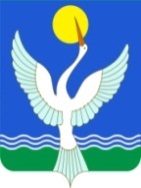 администрацияСЕЛЬСКОГО ПОСЕЛЕНИЯЕРЕМЕЕВСКИЙ сельсоветМУНИЦИПАЛЬНОГО РАЙОНАЧишминскИЙ район РеспубликИ БашкортостанҠАРАР «28» декабрь 2020 й.№ 91ПОСТАНОВЛЕНИЕ«28» декабря 2020 г.№ п/пНаименование мероприятийСроки исполненияОтветственныелицаОтметка о выполнении1Проведение  заседаний и совещаний антитеррористической комиссии по вопросам участия в профилактике терроризма и экстремизма,  а также минимизации и ликвидации последствий проявления экстремизма и терроризма в границах поселенияежеквартальноАдминистрация СП2 Осуществлять совместно с правоохранительными органами в установленном порядке проверку зданий, строений  и помещений учреждений и организаций  с целью предотвращения и пресечения их использования для хранения огнестрельного оружия, боеприпасов, взрывчатых веществ, взрывных устройств и сильнодействующих ядовитых отравляющих веществежеквартальноАдминистрация СП, УУП ОМВД России по Чишминскому району РБ3Размещение и обновление в общедоступных местах письменной информации, направленной на разъяснение о недопустимости проявлений национальной и религиозной неприязнипостоянно Администрация СП4Информирование  граждан на сходах и собраниях  о мерах безопасности при угрозе террористического акта и действия при совершении террористического акта1 раз в полугодиеАдминистрация СП5 Выявление бесхозяйных объектов на территории сельского поселенияпостоянноАдминистрация СП6Осуществление на постоянной основе мер по обеспечению антитеррористической защищенности и безопасности подготовки и проведения избирательных компаний различного уровня, массовых общественно- политических, культурно-развлекательных, спортивных, зрелищных мероприятийИюль-сентябрь 2021-2022г.Администрация СП,Избирательная комиссия7Проводить разъяснительные беседы с населением по выявлению лиц, проживающих без гражданства РФпостоянноАдминис-трация СП,Депутаты СП8Проводить рейды депутатов СП с УУП       по выявлению лиц проживающих без регистрации, а также без гражданства РФежеквартальноУУП ОМВД России по Чишминскому  району РБ,Депутаты СП9Выявлять прибывающих граждан  из стран СНГ, ближнего и дальнего зарубежья  совместно с УУП, цель приезда, круг общения, знакомыхпостоянноУУП ОМВД России по Чишминскому  району РБ,Депутаты СП10Регулярно проводить беседы среди состоящих на учете граждан с психическим расстройством  с целью выявления склонности к совершению терактовпостоянноУУП ОМВД России по Чишминскому  району РБ, заведующиеФАП11Проводить работу  с верующими на предмет выявления возможного оказания финансовой помощи террористическим организациямпостоянноАдминистрация СП12Проводить проверку и беседу с лицами въезжающими на территорию СП на автотранспорте с дальних регионов РФпостоянноАдминистрация СП,УУП ОМВД России по Чишминскому району РБ13Проведение бесед и лекций с учащимися общеобразовательных школ на тему                  « Профилактика терроризма и экстремизма».I и III квартал 2021-2022 г.Директор школы